Driver’s License Testing Center Information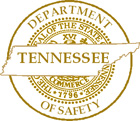 Hamilton County: Chattanooga-Bonny Oaks6502 Bonny Oaks Drive, Chattanooga, TN 37416   (423) 634-3127 Fax: (423) 892-8144Monday - Friday: 8:00 a.m. to 4:30 p.m. (Eastern Time)Hamilton County: Chattanooga-Cherokee Blvd. 530 Cherokee Blvd., Chattanooga, TN 37405 - 3815    (423) 266-2128 Fax: (423) 266-2925Tuesday - Friday: 7:00 a.m. to 5:30 p.m. (Eastern Time)Marion County; Jasper4950 Main St., Building D, Jasper, TN 37347   (423) 942-3794 Fax: (423) 942-0150Tuesday - Friday: 7:00 a.m. to 5:30 p.m.Bradley County; Cleveland301 James Asbury Drive NW, Cleveland, TN 37312   (423) 478-0346 Fax: (423) 478-6325Tuesday - Friday: 7:00 a.m. to 5:30 p.m. (Eastern Time)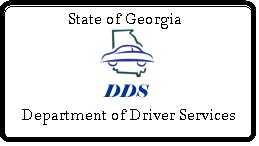 Center Reservation LinesTo schedule Class A skills testing; (866) 754-3687 Select Option 4The reservation system lines are open from 7:00 am until 5:15 pm Monday through Friday. Appointments can be made for any location in the state up to 90 days in advance.Walker County; Rock Spring156 Pin Oak Dr, Rock Spring GA. 30739   Recorded Information Only (706) 764-3755Tuesday – Friday: 8:00 am - 6:00 pmWhitfield County; Dalton235 Wagner Road, Dalton GA. 30721 Recorded Information Only (706) 272-2272Tuesday – Friday: 8:00 am - 6:00 pm, Saturday: 8:00 am - 12 noon